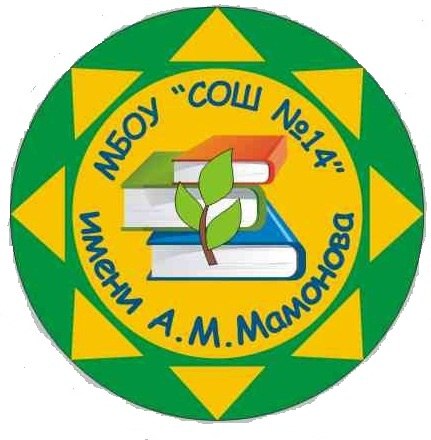 МБОУ «Средняя общеобразовательнаяшкола № 14» имени А.М. МамоноваАдрес школы: 309504, Российская Федерация, Белгородская область, город Старый Оскол, микрорайон Приборостроитель, дом 16.E-mail: sh-14@so.belregion.ruТелефон: 8 (4725) 25-56-29Группа Службы школьной медиации в социальной сети «ВКонтакте»  - https://vk.com/club173666353Муниципальное бюджетное общеобразовательное учреждение«Средняя общеобразовательная школа №14» имени А.М. Мамонова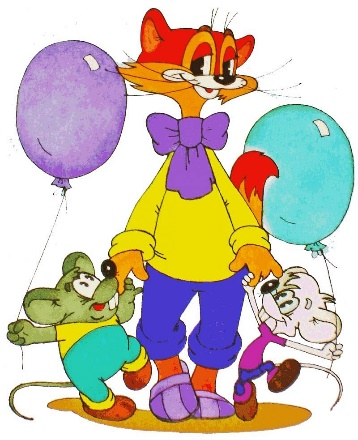 МУДРЫЕ СОВЕТЫ для подростков и взрослых(брошюра для членов СШМ – детей и педагогов)Причины конфликтов                       Ошибки конфликтующих сторон Как решить конфликт?                                  Поведение в спорег. Старый Оскол2022 г.Конфликт – это столкновение мнений, интересов, выборов, которые могут возникнуть между людьми или группами людей.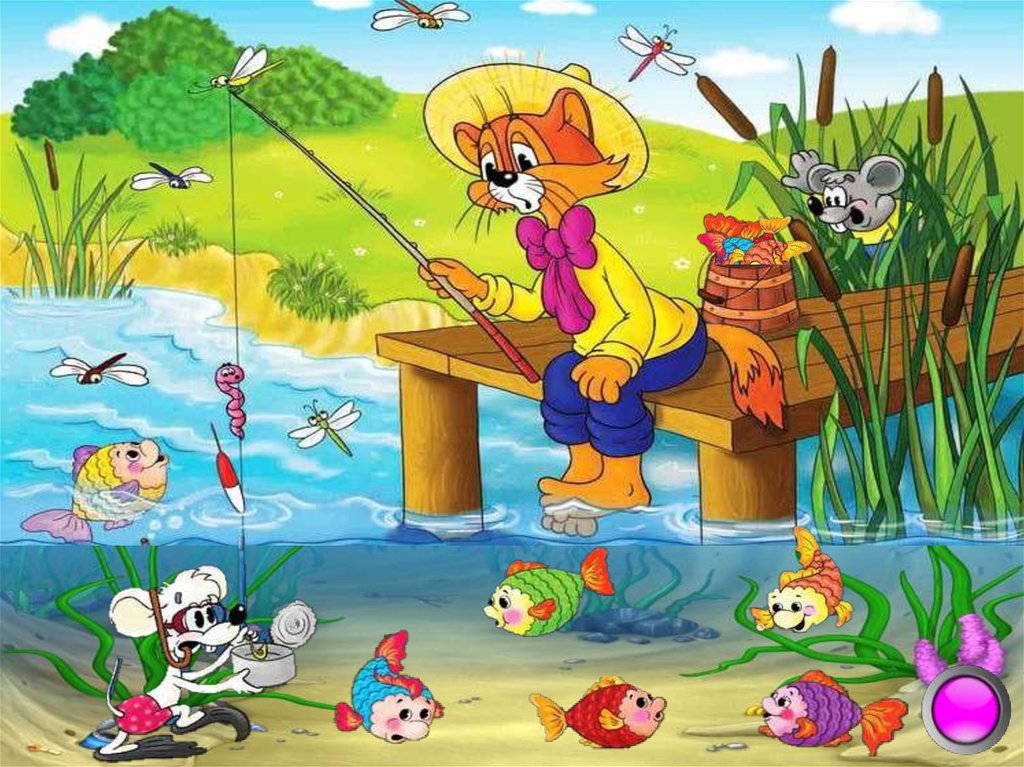 Разновидности конфликтов.Учёные выявили несколько разновидностей конфликтов.Самый распространённый – неуправляемый конфликт.В автобусе вам кто-то наступил на ногу, и вы возмутились. «Вот нахал, даже не извинился!». Теперь уже тот вынужден нападать: «Не нравится, на такси нужно ездить!». В результате дело может дойти даже до драки.Другой вид конфликта – холодная напряжённость (внутренний конфликт).Он может возникнуть у людей, стоящих в очереди, когда кто-то, пользуясь своим правом, пытается обойти всех. Но вот кто-то не выдерживает и протестует, очередь его поддерживает и разгорается скандал.Есть и третья разновидность – избегание, когда человек явно показывает, что не хочет поддерживать общение.В чём же вред таких конфликтов?Во-первых, от конфликтов страдает достоинство человека.Во-вторых, на каждую минуту конфликта приходится 20 минут последующих переживаний.В-третьих, страдает физическое здоровье – поражаются нервы, сердце, сосуды.Поэтому нужно обязательно научиться предотвращать конфликты.Причины конфликтов.1.Противоречия между интересами и взглядами.2.Противоборство между лидерами и отдельными группами в коллективе.3.Особенности темперамента, восприятия событий, убеждений.4.Неумение правильно слушать, задавать вопросы, реагировать на критику.5.Психологические особенности развития.Варианты поведения в конфликте.1.Избегание - нежелание вступать в конфронтацию, уход от конфликта.2.Компромис - «половинчатая»  каждой стороны.3.Сотрудничество - учитывание интересов каждой стороны.4.Приспособление одной стороны к интересам другой.5.Соревнование - выигрыш одной из сторон конфликта.Аргументы в пользу выбора разных стратегий поведения.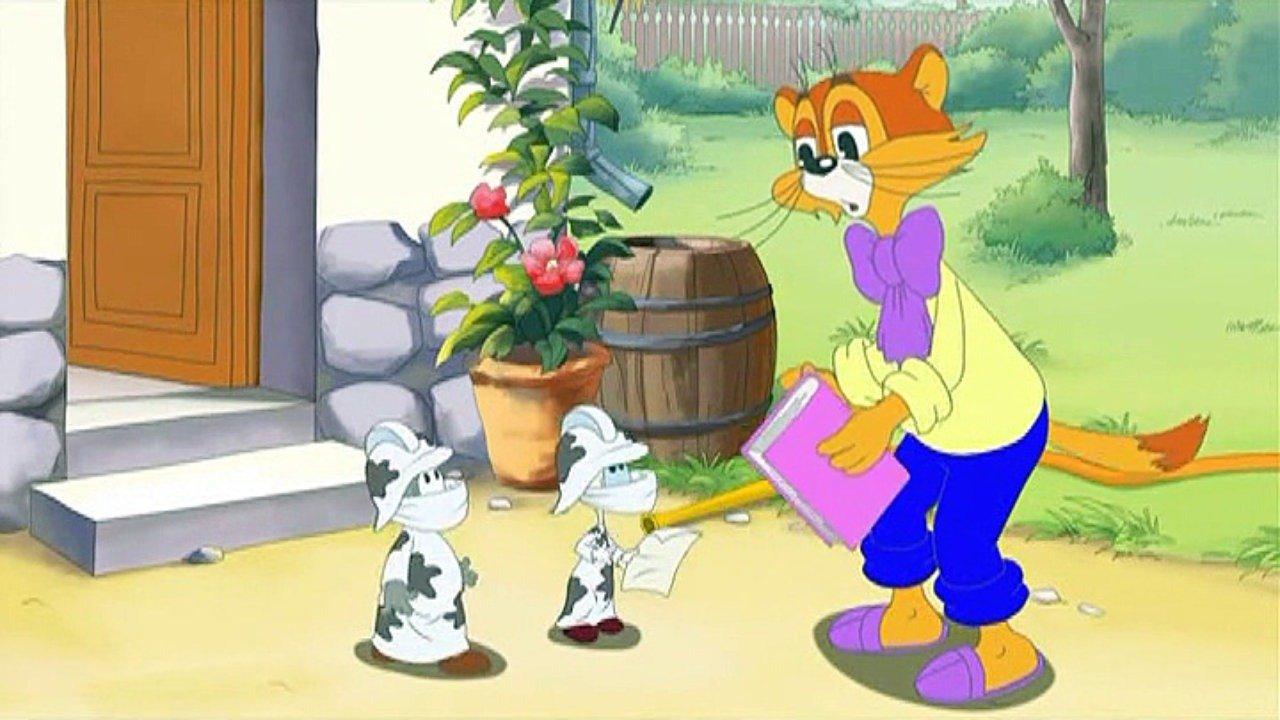 Ошибки конфликтующих сторон.1.Отстаивание совей точки зрения, не думая о решении проблемы.2.Неспособность изменить тактику, переключиться на другое поведение.3.Проявление нетерпимости к другой позиции, несогласие на компромисс.4.Стереотипное мышление, стремление втиснуть решение в рамки существующих норм, традиций, правил, не подходящих для данной ситуации.5.Уход в сторону от главной проблемы.6.Нежелание поиска альтернатив и вариантов решения проблемы.7.Неспособность рефлексировать и выстраивать отношения с оппонентом.8.Критика, продуцирование отрицательных эмоций у себя и оппонента и тем самым создание препятствие поиска оптимальных решений конфликта.9.Без необходимости соглашение с мнением тех, кто уклоняется от решения проблемы.10.Боязнь риска.11.Неоправданный риск при выборе тактики решения (потеря отношений).Нельзя!Критически оценивать оппонента.Приписывать ему низменные или заведомо негативные намерения.Демонстрировать собственное превосходство.Обвинять и приписывать ответственность только оппоненту. Игнорировать его интересы.Видеть все только со своей позиции.Преувеличивать свои заслуги и преуменьшать заслуги партнера в разрешении конфликтной ситуации.Раздражаться, кричать, нападать на оппонента.Задевать «болевые точки» и уязвимые места партнера.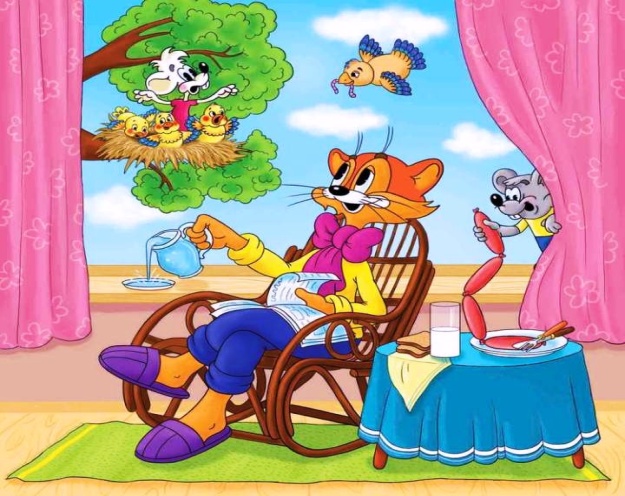 Когда ты раздражен, разгневан…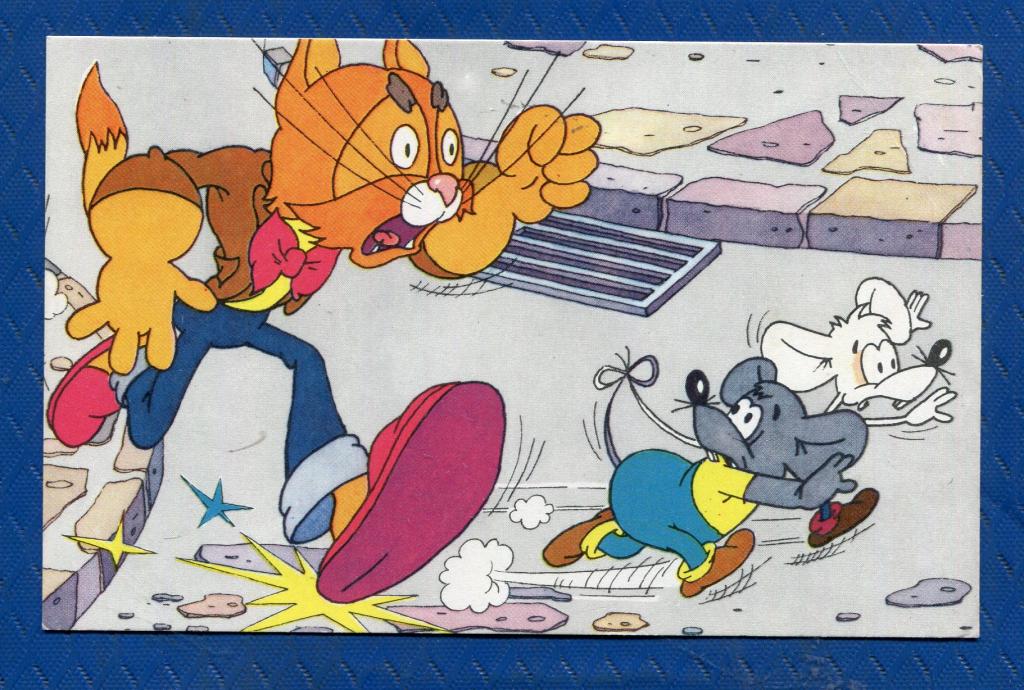 -дай себе минуту на размышление и чтобы не произошло, не бросайся сразу в бой-сосчитай до 10 и сконцентрируй внимание на своем дыхании-попробуй улыбнуться и удержи улыбку несколько минут-если не удается справиться с раздражением, уйди и побудь наедине с собой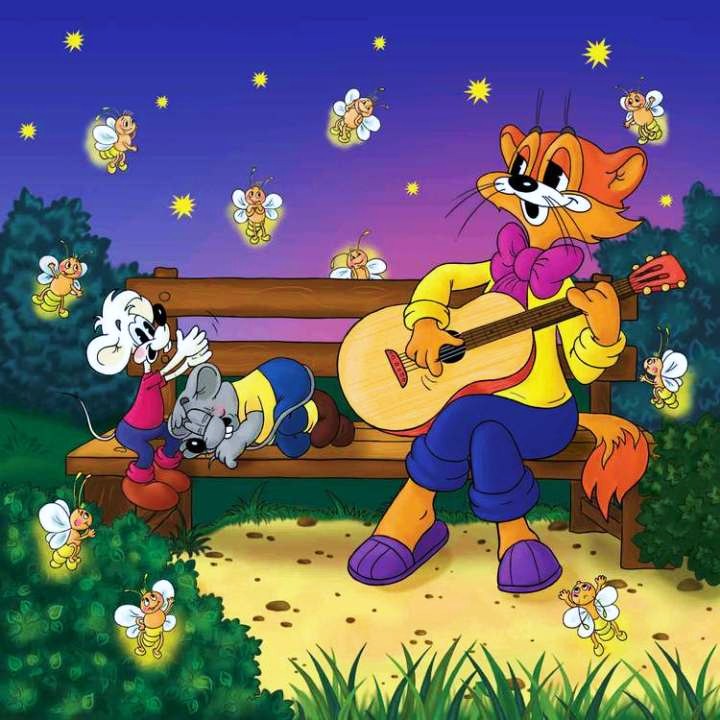 Правила эффективного поведения в конфликте.1.Остановись, не торопись реагировать.2.Дай себе немного времени, чтобы оценить ситуацию.3.Откажись от установки «Победа-любой ценой!»4.Подумай о последствиях выбора!Как завершится конфликтная ситуация зависит только от ВАС и выбранной ВАМИ тактики!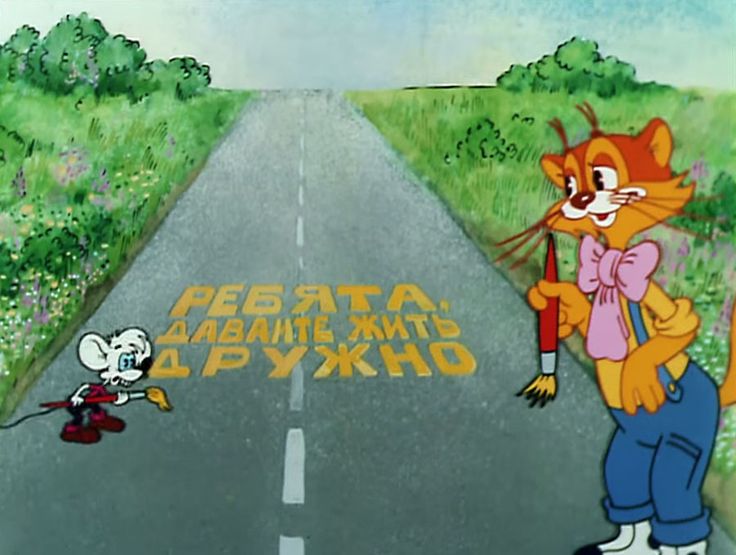 стратегияплюсыминусыизбеганиеКогда хочешь выиграть время, конфликт может разрешиться сам собойПроблема остается неразрешеннойкомпромиссКогда другие стратегии неэффективныПолучаешь только часть того, на что рассчитывалсотрудничествоКогда есть время и желание разрешить конфликт удобным для всех способомТребует много сил и времени, успех не гарантированприспособлениеКогда хорошие отношения для тебя важнее своих интересов, когда правда не на твоей сторонеТвои интересы остались без внимания, ты уступилсоревнованиеКогда правда на твоей стороне, тебе во что бы то ни стало надо победитьЭта стратегия может сделать тебя непопулярным